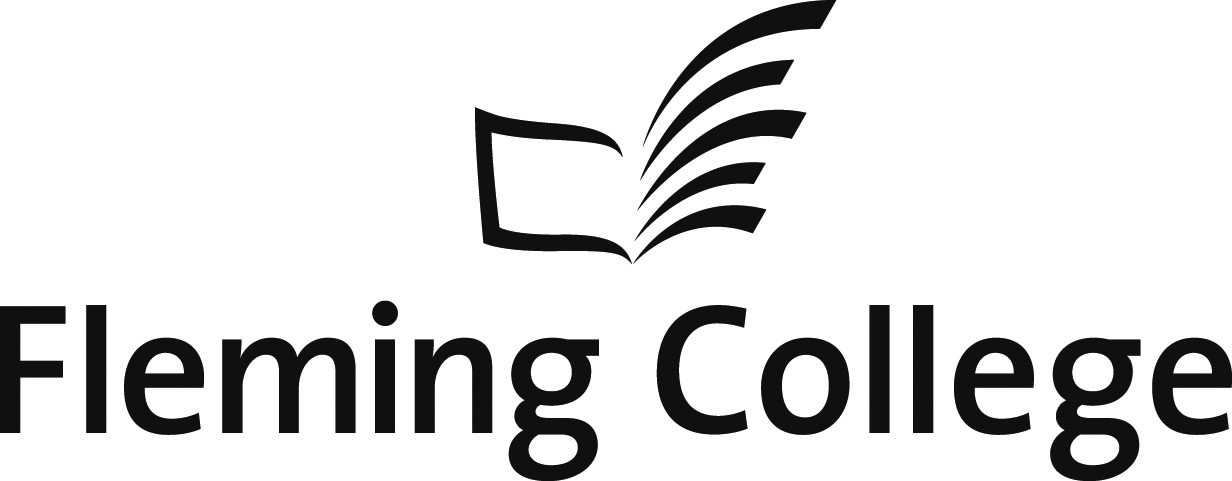 PD LEAVE (Sabbatical) APPLICATION AND APPROVAL FORM(This application must be completed in Word format)Statement of Plan for Professional Development LeaveNov 2016Application InformationEmployee ID #Application InformationSurname Application InformationFirst Name & InitialApplication InformationHome AddressApplication InformationSchool/Department	Application InformationPosition TitleApplication InformationSupervisor/ChairApplication InformationClassification	              □ Academic	        □ Support	□ Administrative	Classification	              □ Academic	        □ Support	□ Administrative	Classification	              □ Academic	        □ Support	□ Administrative	Leave InformationDate PD Leave BeginsLeave InformationDate PD Leave EndsLeave InformationDates of Normal Vacation Period (for salary proration)Leave InformationPrevious PD Leave(s)(indicate dates of previous PD leaves and nature of activity)(indicate dates of previous PD leaves and nature of activity)Leave InformationPrevious PD Leave(s)(indicate if you are currently participating in a Reduced Workload or Prepaid Leave arrangement)(indicate if you are currently participating in a Reduced Workload or Prepaid Leave arrangement)Leave Compensation% of Salary to be Paid           □ 80%   □75%  □ 70%  □ 65%  □ 60%□ 55%(rate linked to years of service/     (11+ yrs.)   (10 yrs)  (9 yrs.)     (8 yrs.)     (7 yrs.)   (6 yrs.)time in bargaining unit)As per academic collective agreement article 20.02(v). Please refer to Compensation Information for additional details.% of Salary to be Paid           □ 80%   □75%  □ 70%  □ 65%  □ 60%□ 55%(rate linked to years of service/     (11+ yrs.)   (10 yrs)  (9 yrs.)     (8 yrs.)     (7 yrs.)   (6 yrs.)time in bargaining unit)As per academic collective agreement article 20.02(v). Please refer to Compensation Information for additional details.% of Salary to be Paid           □ 80%   □75%  □ 70%  □ 65%  □ 60%□ 55%(rate linked to years of service/     (11+ yrs.)   (10 yrs)  (9 yrs.)     (8 yrs.)     (7 yrs.)   (6 yrs.)time in bargaining unit)As per academic collective agreement article 20.02(v). Please refer to Compensation Information for additional details.Leave CompensationRequest for Top-up with Vacation Carry-Over                   (option available to academic employee until June 30, 2017)(indicate # of Days to be Utilized)Request for Top-up with Vacation Carry-Over                   (option available to academic employee until June 30, 2017)(indicate # of Days to be Utilized)Request for Top-up with Vacation Carry-Over                   (option available to academic employee until June 30, 2017)(indicate # of Days to be Utilized)Leave CompensationOther Remuneration/Compensation(indicate if you expect to receive compensation from sources other than the college while on your PD leave.  Please indicate the amount you expect to receive and services you will perform/deliver).Other Remuneration/Compensation(indicate if you expect to receive compensation from sources other than the college while on your PD leave.  Please indicate the amount you expect to receive and services you will perform/deliver).Other Remuneration/Compensation(indicate if you expect to receive compensation from sources other than the college while on your PD leave.  Please indicate the amount you expect to receive and services you will perform/deliver).Leave CompensationSupervisor/Chair RecommendationSupervisor/Chair Recommendation□ Approves             □ Does Not         Leave CompensationDirector/Dean RecommendationDirector/Dean Recommendation□ Approves             □ Does Not     Leave CompensationVPA/ELT RecommendationVPA/ELT Recommendation□ Approves             □ Does Not     Leave CompensationPresident ApprovalPresident Approval□ Approves             □ Does Not      Applicant SignatureIf this Professional Development Leave is granted, I agree to return to Sir Sandford Fleming College for a period equal to one year (12 months).  If this obligation is not fulfilled, I agree to reimburse Sir Sandford Fleming College for the salary paid during the leave.In signing I agree to all terms and conditions of the Professional Development Leave as outlined in the “Compensation Information- Employees” document.__________________________          _____________________________Date                                                      Signature(please forward completed application to your Manager/Dean)If this Professional Development Leave is granted, I agree to return to Sir Sandford Fleming College for a period equal to one year (12 months).  If this obligation is not fulfilled, I agree to reimburse Sir Sandford Fleming College for the salary paid during the leave.In signing I agree to all terms and conditions of the Professional Development Leave as outlined in the “Compensation Information- Employees” document.__________________________          _____________________________Date                                                      Signature(please forward completed application to your Manager/Dean)If this Professional Development Leave is granted, I agree to return to Sir Sandford Fleming College for a period equal to one year (12 months).  If this obligation is not fulfilled, I agree to reimburse Sir Sandford Fleming College for the salary paid during the leave.In signing I agree to all terms and conditions of the Professional Development Leave as outlined in the “Compensation Information- Employees” document.__________________________          _____________________________Date                                                      Signature(please forward completed application to your Manager/Dean)THIS SECTION FOR HR PURPOSES ONLYTHIS SECTION FOR HR PURPOSES ONLYTHIS SECTION FOR HR PURPOSES ONLYTHIS SECTION FOR HR PURPOSES ONLYHR Consultant:  (name)HR Consultant:  (name)HR Consultant:  (name)Rate of Compensation ConfirmedRate of Compensation ConfirmedRate of Compensation ConfirmedLetter of PD Leave Approval IssuedLetter of PD Leave Approval IssuedLetter of PD Leave Approval IssuedReasons for Non-Approved Leave Issued (if applicable)Reasons for Non-Approved Leave Issued (if applicable)Reasons for Non-Approved Leave Issued (if applicable)Interim Reporting – Due/ReceivedInterim Reporting – Due/ReceivedInterim Reporting – Due/ReceivedFinal Reporting – Due/ReceivedFinal Reporting – Due/ReceivedFinal Reporting – Due/ReceivedStatement & PurposePurpose of Leave(Purpose for which the leave is requested.  Provide a concise statement of not more than 25 words)Statement & PurposeStatement of Plans(Provide a description of the activities to be undertaken during the proposed leave. Benefits & RelevancyAnticipated Learning OutcomesBenefits & RelevancyAlignment with Personal PD PlanBenefits & RelevancyBenefit to Students/StaffBenefits & RelevancyPlan to Incorporate Learning Upon ReturnReporting ObligationsPlan for Interim Progress ReportsReporting ObligationsRequirements for Final Report